Objectif : Connaitre, trouver et utiliser des synonymes.Exercice 1 : Trouve 3 synonymes pour chacun des mots suivants.Objectif : Connaitre, trouver et utiliser des synonymes.Exercice 1 : Trouve 3 synonymes pour chacun des mots suivants.  « La vie quotidienne est une école de courage. »Citation de Samuel Ferdinand-Lop ; Les nouvelles pensées et maximes (1970)FRANÇAIS – Etude de la langue – LexiqueNotion de synonymeBambinCruelExercice 2Exercice 3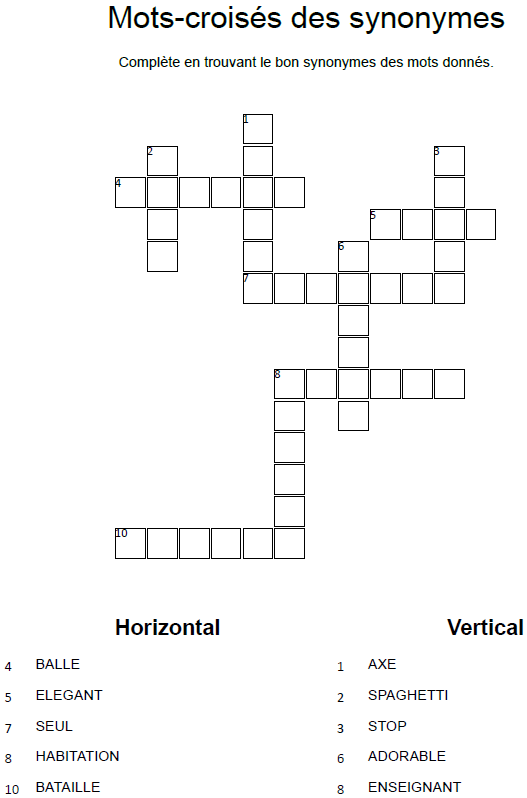 En classe, tu avais modifié les paroles d’une de tes chansons.Voici le début de Libérée, délivrée de la Reine des Neiges.Modifie les paroles au maximum par des synonymes.Tu peux remplacer un mot par un groupe de mots si besoin (une école  un lieu où les élèves travaillent).Les mots en gras sont les mots minimums à changer. Bonne chance !L'hiver s'installe doucement dans la nuitLa neige est reine à son tourUn royaume de solitudeMa place est là, pour toujoursLe vent qui hurle en moi ne pense plus à demainIl est bien trop fortJ'ai lutté en vainCache tes pouvoirs, n'en parle pasFais attention, le secret survivraPas d'états d'âme, pas de tourmentsDe sentimentsCORRECTION  « La vie quotidienne est une école de courage. »Citation de Samuel Ferdinand-Lop ; Les nouvelles pensées et maximes (1970)CORRECTION  « La vie quotidienne est une école de courage. »Citation de Samuel Ferdinand-Lop ; Les nouvelles pensées et maximes (1970)FRANÇAIS – Etude de la langue – Lexique (45 minutes)Bambinbébé, enfant, gamin, mioche, adolescent, …Cruelméchant, abominable, horrible, indigne, sévère, …Exercice 2Exercice 3A titre d’exemple :La saison froide arrive lentement après le crépusculeLes flocons blancs deviennent alors souverainsUn palais seul au mondeJe dois rester ici, à jamais.Le mistral qui crie à l’intérieur de ma personne ne songe plus au lendemainIl est invincibleJe l’ai affronté pour rienMasque tes dons, ne le dis à personnePrends tes précautions, la confidence demeureraNi de scrupules, ni de chagrinsUniquement des émotions.